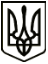 УкраїнаМЕНСЬКА МІСЬКА РАДАЧернігівська область(восьма сесія восьмого скликання) РІШЕННЯ30 липня 2021 року	№ 422Про надання дозволу гр. Василець О.В. на виготовлення технічних документацій із землеустрою щодо поділу земельної ділянки Розглянувши звернення Василець Олександра Віталійовича щодо надання дозволу на виготовлення технічних документацій щодо поділу земельної ділянки площею 0,0878 га, кадастровий номер 7423087601:01:001:0079 на земельні ділянки площею 0,0578 га та площею 0,0300 га для будівництва та обслуговування будівель торгівлі (код КВЦПЗ 03.07) на території Менської міської територіальної громади в межах населеного пункту с. Семенівка, подані документи, керуючись ст.12, 791, 122 Земельного кодексу України, Законом України «Про землеустрій», ст. 26 Закону України „Про місцеве самоврядування в Україні”, Менська міська радаВИРІШИЛА:Надати дозвіл гр. Василець Олександру Віталійовичу на виготовлення технічних документацій щодо поділу земельної ділянки площею 0,0878 га, кадастровий номер 7423087601:01:001:0079 на земельні ділянки площею 0,0578 га та площею 0,0300 га для будівництва та обслуговування будівель торгівлі (код КВЦПЗ 03.07) на території Менської міської територіальної громади в межах населеного пункту с. Семенівка.Громадянину Василець Олександру Віталійовичу замовити виготовлення технічної документації щодо поділу земельної ділянки зазначеної в пункті 1 цього рішення після укладання та реєстрації договору оренди землі на вищезазначену земельну ділянку та подати на розгляд та затвердження в установленому законодавством порядку.Контроль за виконанням рішення покласти на заступника міського голови з питань діяльності виконавчих органів ради В.І. Гнипа та на постійну комісію з питань містобудування, будівництва, земельних відносин та охорони природи.Міський голова	Г.А. Примаков